Dzisiaj poznamy Legendę o Warsie i Sawie;) Wybierzemy się też na wycieczkę po naszej stolicy -Warszawie. Pozdrawiam 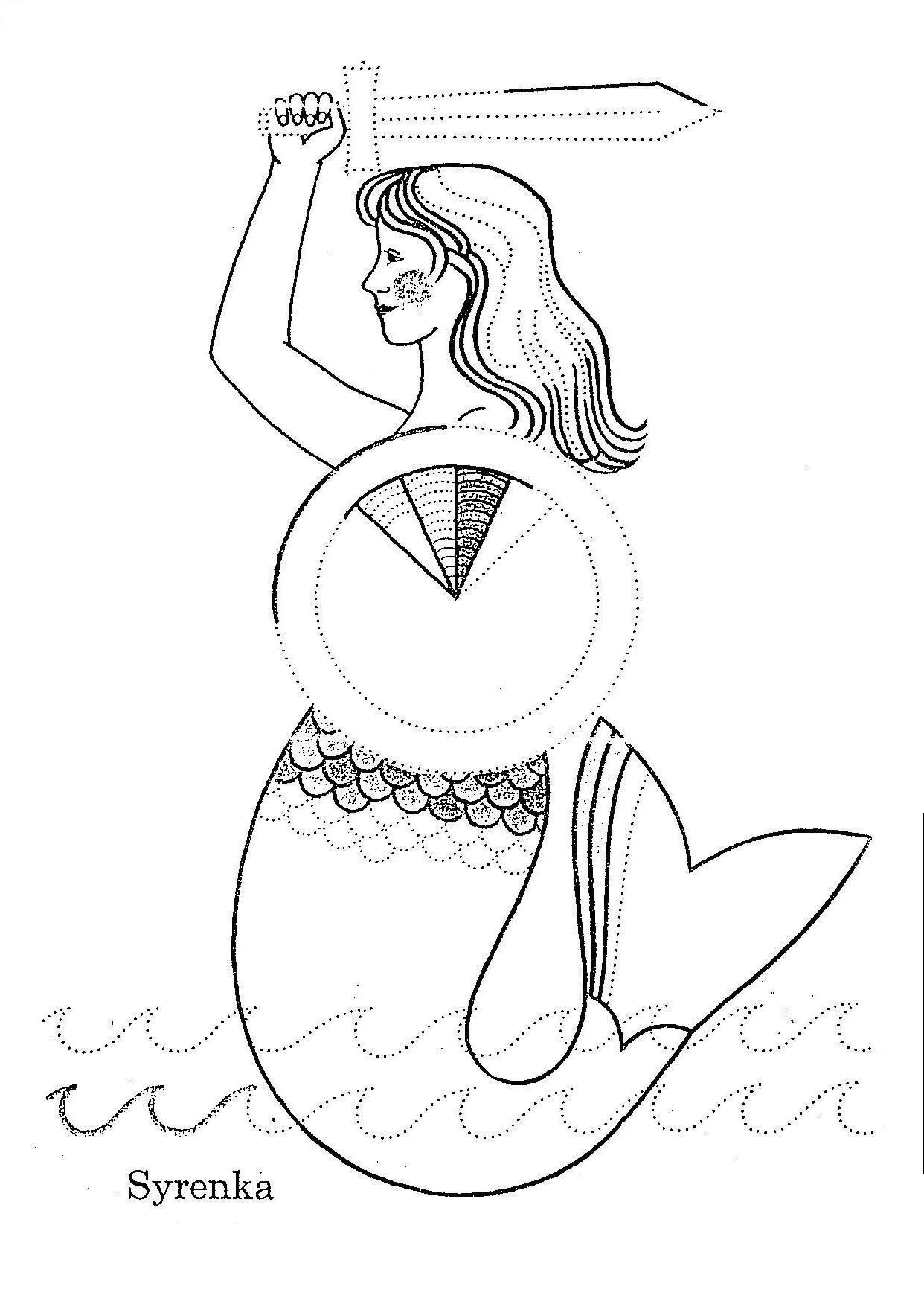 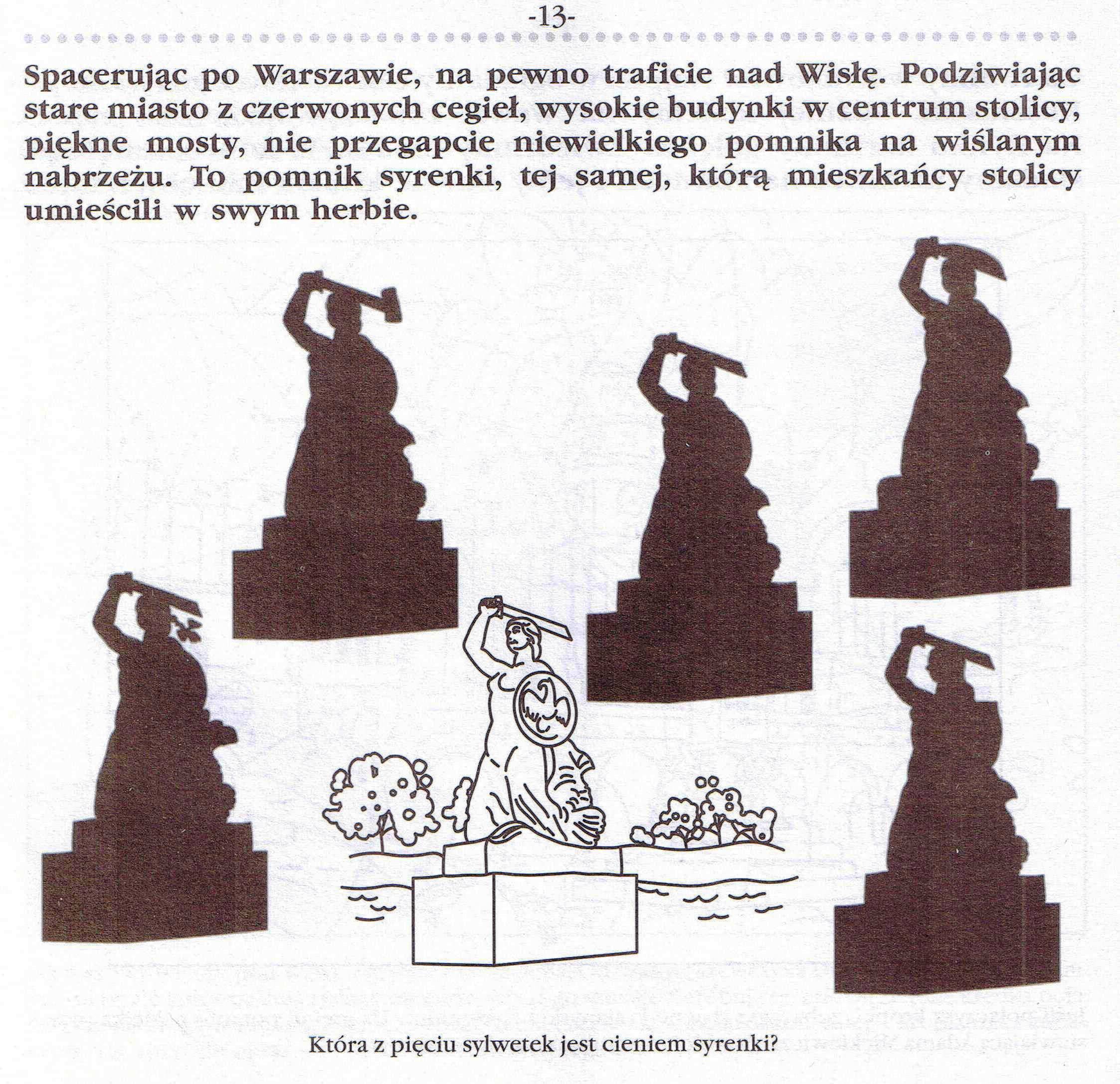 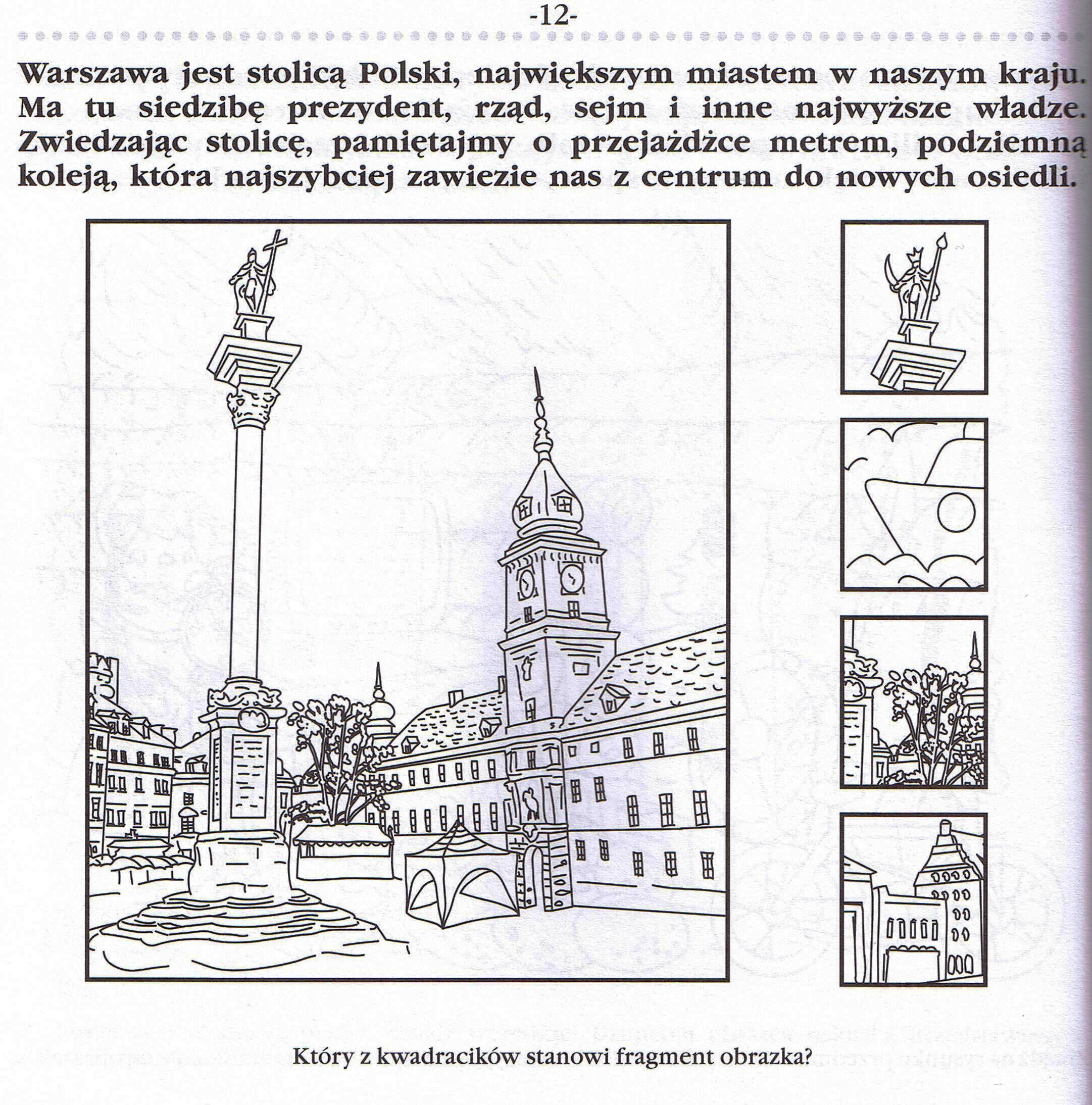 Gdzie teraz jesteś?Jestem w .............................................................Na jakiej ulicy jest twoja szkoła?Moja szkoła jest na ulicy ..................................................W jakim mieście mieszkasz?Mieszkam w ..........................................Poszukaj na mapie Warszawę. Podkreśl ją na czerwono. Poszukaj na mapie Torunia. Podkreśl go na zielono.Nad jaką rzeką jest Warszawa?Warszawa leży  .........................................................Przeczytaj uważnie tekst.Stolica to bardzo ważne miasto. Stolicą Polski jest Warszawa. Są tam ogromne budynki, mieszka wiele ludzi, jeździ bardzo dużo samochodów. W Warszawie jest rząd. To ludzie, którzy mówią, co trzeba zrobić w kraju.Jak myślisz, na którym obrazku jest Warszawa? Na którym obrazku jest Gdańsk?Połącz obrazki z podpisami.Przeczytaj uważnie polecenia i wykonaj jeOtocz pętlą właściwy wyraz. Warszawa toPodkreśl DWA właściwe wyrazy. Warszawa jestPokoloruj właściwy obrazek. W Warszawie jestNapisz, co jest w herbie Warszawy?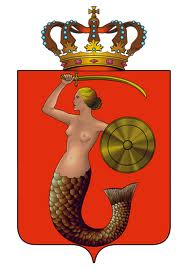 Narysuj Pałac KulturyPokoloruj Warsa i Sawę;)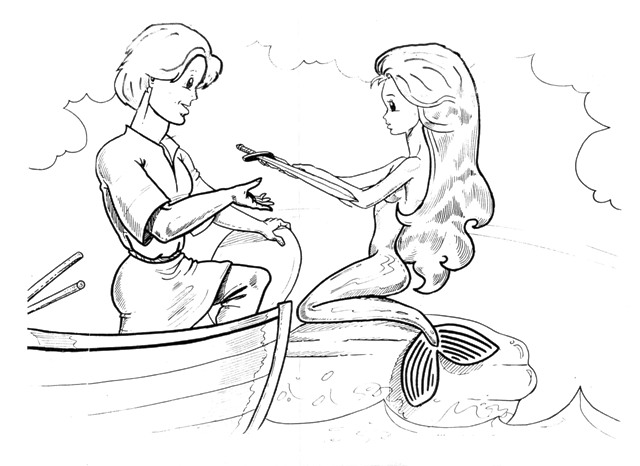 W stolicy jest rząd, który mówi, co trzeba zrobić w kraju.Stolicą Polski jest Gdańsk.Stolica to wielkie, najważniejsze miasto.Warszawa jest małym miastem.Stolicą Polski jest Warszawa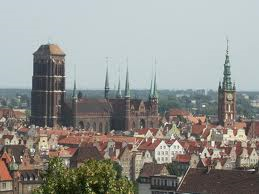 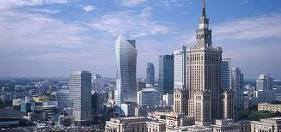 ............................................................................................................................................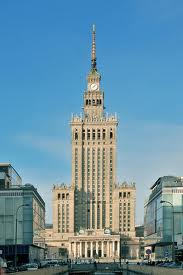 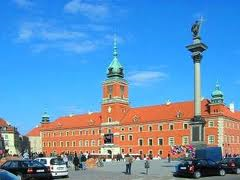 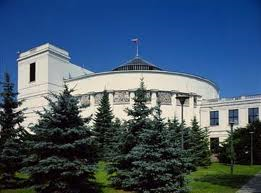 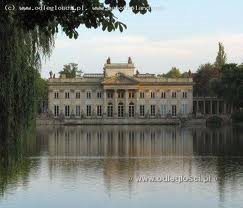 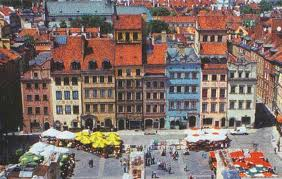 wieśmiastostolicą Polskimałym miastemwielkim miastemmiasteczkiem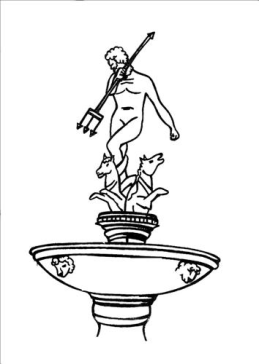 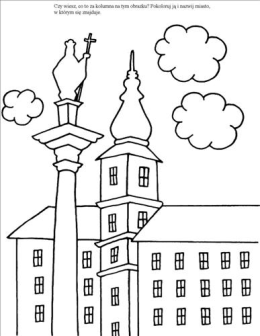 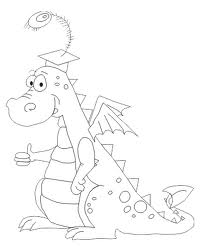 